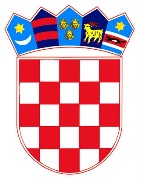 REPUBLIKA HRVATSKAMinistarstvo pravosuđa I UPRAVEIzvješće o radu zemljišnoknjižnih odjela općinskih sudova u  Republici Hrvatskoj I. kvartal 2022.Zagreb, svibanj 2022.Sadržaj: I. UVODSukladno odredbama čl. 72. st. 1. toč. 5. i čl. 73. Zakona o sudovima (Narodne novine, broj 28/13, 33/15, 82/15, 82/16, 67/18, 126/19, 130/20 i 21/22) Ministarstvo pravosuđa i uprave kao tijelo koje obavlja poslove pravosudne uprave prikuplja i analizira statističke i druge podatke o djelovanju sudova te u skladu s time izrađuje propisana statistička izvješća. Način prikupljanja i obrade statističkih podataka uređen je Pravilnikom o prikupljanju i analizi statističkih i drugih podataka o radu sudova i državnih odvjetništava (Narodne novine, broj 113/19) kojim su, između ostalog, propisani i pokazatelji učinkovitosti rada sudova i državnih odvjetništava.U odnosu na rad zemljišnoknjižnih odjela općinskih sudova u Republici Hrvatskoj posebno se prati rješavanje redovnih predmeta (upisi) te rješavanje posebnih zemljišnoknjižnih postupaka (prigovori, žalbe, pojedinačni ispravni postupci, povezivanje zemljišne knjige i knjige položenih ugovora, postupci obnove, osnivanja i dopune zemljišnih knjiga). Posebni zemljišnoknjižni postupci su raspravni postupci te su vezani zakonom propisanim rokovima utvrđenim za pojedine radnje u istima. U okviru praćenja redovnih predmeta posebno se izdvaja utvrđeno vrijeme potrebno za rješavanje predmeta u kojima se zahtijeva uknjižba prava vlasništva temeljem ugovora o kupoprodaji nekretnina i predmeta u kojima se zahtijeva uknjižba založnog prava, kao dvije najčešće vrste upisa kojima se ukazuje na intenzivnu gospodarsku aktivnost na području nekretnina. Utvrđeno vrijeme rješavanja navedenih predmeta ukazuje na brzinu sudova u obradi istih, a sve s ciljem stvaranja povoljnog okruženja za promet nekretnina i sređivanje vlasničko pravnih odnosa.  U izradi statističkih izvješća korišteni su podaci koje sudovi dostavljaju Ministarstvu pravosuđa i uprave, a koji se odnose na broj i vrstu zaprimljenih, riješenih i neriješenih predmeta, te su isti sudovi odgovorni za točnost dostavljenih podataka. Od 1. listopada 2021. statistička izvješća se prikupljaju isključivo putem Zajedničkog informacijskog sustava zemljišnih knjiga i katastra (ZIS).Metodologija praćenja rada zemljišnoknjižnih odjela općinskih sudova u Republici Hrvatskoj obuhvaća izračune: stope rješavanja predmeta, brzine rješavanja, broja dana potrebnog za rješavanja redovnih predmeta, stope učinkovitosti kao i broja neriješenih predmeta na kraju određenog razdoblja. Posebno se izdvajaju zemljišnoknjižni odjeli kojima je potrebno više od 90 dana za rješavanje redovnih predmeta, odnosno zemljišnoknjižni odjeli s više od 1.000 neriješenih redovnih predmeta, a radi učinkovitijeg funkcioniranja suda i poduzimanja odgovarajućih mjera poboljšanja. Sukladno Pravilniku o elektroničkom poslovanju korisnika i ovlaštenih korisnika sustava zemljišnih knjiga (Narodne novine, broj 108/19) proširen je krug ovlaštenih korisnika elektroničkog podnošenja prijedloga za upis u zemljišnu knjigu i na nadležna državna odvjetništva kada je to potrebno u pripremi i vođenju određenog sudskog ili upravnog postupka. I dalje se u okviru redovitog praćenja rada zemljišnoknjižnih odjela općinskih sudova u Republici Hrvatskoj prati i elektroničko poslovanje sudova primjenom statističkih podataka iz ZIS-a kao i One Stop Shop sustava kao podsustava ZIS-a. II. OPĆI PODACI O STRUKTURI OPĆINSKIH SUDOVA U REPUBLICI HRVATSKOJU Republici Hrvatskoj ustanovljeno je 30 općinskih sudova u kojima djeluju 62 stalne službe. U 30 općinskih sudova s pripadajućim stalnim službama ustanovljeno je 109 zemljišnoknjižnih odjela. U 109 zemljišnoknjižnih odjela zaposlen je 801 zemljišnoknjižni službenik. U odnosu na spolnu strukturu u zemljišnoknjižnim odjelima zaposlene su 672 žene što čini 83,90% ukupnog broja zemljišnoknjižnih službenika, te je zaposleno 129 muškaraca što čini 16,10% ukupnog broja zemljišnoknjižnih službenika. U odnosu na obrazovnu strukturu zemljišnoknjižnih službenika najviše službenika ima srednju stručnu spremu – 60,17%, višu stručnu spremu ima 32,20% dok visoku stručnu spremu ima 7,63%. Prema dodijeljenom ovlaštenju za samostalnu izradu odluka u zemljišnoknjižnim predmetima, 62,30% zemljišnoknjižnih službenika je ovlašteno samostalno izrađivati odluke u zemljišnoknjižnim predmetima dok 37,70% čine zemljišnoknjižni službenici bez posebnog ovlaštenja. Grafikon 1. Struktura zemljišnoknjižnih službenikaIII. OPĆI PRIKAZ PODATAKA O KRETANJU PREDMETA NA ZEMLJIŠNOKNJIŽNIM ODJELIMA OPĆINSKIH SUDOVAAnalizom podataka utvrđeno je da je u I. kvartalu 2022.: - izdano 306.196 zemljišnoknjižnih izvadaka- zaprimljeno 154.760 predmeta (redovni i posebni)- riješeno 148.980 predmeta (redovni i posebni)- na dan 31. ožujak 2022. neriješeno je 40.197 redovnih predmeta, odnosno 25.383 posebnih predmeta. Tablica 1. Podaci o radu zemljišnoknjižnih odjela Analizom rezultata rada sudova proizlazi da je broj neriješenih redovnih predmeta povećan na 40.197 predmeta što je povećanje od 1,35% u odnosu na broj neriješenih redovnih predmeta u prosincu 2021. Grafikon 2. Grafički prikaz podataka o radu zemljišnoknjižnih odjela, I. kvartal 2022.IV. PREGLED POSLOVANJA POJEDINAČNO PO SUDOVIMA U nastavku se daje tabelarni pregled poslovanja zemljišnoknjižnih odjela s prikazom izdanih zemljišnoknjižnih izvadaka, zaprimljenih, predmeta bez rješavanja, riješenih i neriješenih predmeta za I. kvartal 2022. Tablica 2. Pregled poslovanja po sudovimaUveden je novi stupac s predmetima bez rješavanja, a to su predmeti koji ne pripadaju u nadležnost općinskih sudova već ih rješavaju sudovi višeg stupnja.Prema podacima iz Tablice 2., a u odnosu na IV. kvartal 2021. (kada je izdano 244.316 zk izvadaka, zaprimljeno 152.194 predmeta, riješeno 162.588 predmeta te je bilo neriješenih 39.660 redovnih predmeta), proizlazi da je u I. kvartalu 2022. povećan broj izdanih zk izvadaka za 25,32%, povećan broj zaprimljenih predmeta za 1,68%, smanjen broj riješenih predmeta za 9,13% dok je broj neriješenih redovnih predmeta povećan za 1,35%. V. STOPA RJEŠAVANJA PREDMETA POJEDINAČNO PO SUDOVIMAStopa rješavanja predmeta prikazuje odnos između broja riješenih i primljenih predmeta unutar određenog razdoblja (I. kvartal 2022.) te se izražava u postotku. U nastavku se daje prikaz stope rješavanja pojedinačno po sudovima.Tablica 3. Stopa rješavanja predmeta, I. kvartal 2022.Prema podacima iz Tablice 3. proizlazi kako je u I. kvartalu 2022. broj riješenih predmeta bio manji od broja zaprimljenih predmeta, te tako stopa rješavanja svih predmeta iznosi 96,27%, odnosno 98,93% u odnosu na riješene redovne predmete. U odnosu na posebne predmete, u IV. kvartalu 2021. riješeno je više posebnih predmeta nego što ih je zaprimljeno (stopa učinkovitosti iznosi 105,47%). VI. VRIJEME RJEŠAVANJA PREDMETAU I. kvartalu 2022. prosječno vrijeme rješavanja redovnih predmeta bilo je 18 dana. U nastavku je prikazano prosječno vrijeme rješavanja redovnih predmeta pojedinačno po sudovima.Tablica 4. Vrijeme rješavanja predmeta u I. kvartalu 2022.Pojedinačnom analizom sudova proizlazi kako su u I. kvartalu 2022. bila 4 zemljišnoknjižna odjela kojemu je za rješavanje redovnih predmeta bilo potrebno više od 90 dana, te 56 zemljišnoknjižnih odjela kojima je za rješavanje redovnih predmeta bilo potrebno manje od 10 dana. Tablica 5. Broj zemljišnoknjižnih odjela prema prosječnom vremenu rješavanjaU nastavku je prikaz zemljišnoknjižnih odjela kojima je za rješavanje redovnih predmeta bilo potrebno više od 90 dana. Tablica 6. Prikaz zemljišnoknjižnog odjela kojemu je za rješavanje potrebno više od 90 danaU odnosu na redovne predmete u kojima se zahtijeva uknjižba prava vlasništva temeljem ugovora o kupoprodaji nekretnine i uknjižba založnog prava (najčešće vrsta upisa kod prometa na tržištu nekretnina), vrijeme rješavanja predmeta u I. kvartalu 2022. bilo je 8,06 radnih dana. Ovo vrijeme rješavanja predmeta se računa od trenutka zaprimanja prijedloga kod nadležnog zemljišnoknjižnog suda do trenutka rješavanja predmeta pod pretpostavkom da se radi o urednom zemljišnoknjižnom podnesku sukladno odredbi čl. 115. Zakona o zemljišnim knjigama (Narodne novine, broj 63/19). U slučajevima kada redovitom postupku prethode plombe ranijeg reda prvenstva ili je utvrđena potreba dostave dodatnih isprava, sustav zaustavlja mjerenje vremena potrebnog za rješavanje predmeta sve do trenutka ponovnog stjecanja uvjeta da se podneseni zemljišnoknjižni podnesak smatra urednim, nakon čega sustav automatski nastavlja bilježenje vremena potrebnog za rješavanje. Tablica 7. Broj radnih dana potrebnih za uknjižbu prava vlasništva-ugovor o kupoprodaji i založno pravo u I. kvartalu 2022.VII. ZEMLJIŠNOKNJIŽNI ODJELI PREMA BROJU NERIJEŠENIH REDOVNIH PREDMETASukladno podacima iz Tablice 2. izdvojeno je 13 zemljišnoknjižnih odjela koji su na dan 31. ožujak 2022. imali više od 1.000 neriješenih redovnih predmeta.Tablica 8. Zemljišnoknjižni odjeli s više od 1.000 neriješenih redovnih predmetaU odnosu na podatke u IV. kvartalu 2021. bilo je 11 zemljišnoknjižnih odjela koji su imali više od 1.000 neriješenih redovnih predmeta. Zemljišnoknjižni odjeli Crikvenica i Trogir koji su u IV. kvartalu 2021. imali više od 1.000 neriješenih redovnih predmeta u I. kvartalu 2022. bilježe pozitivan trend u smanjenju broja neriješenih redovnih predmeta. Grafikon 3. Usporedni prikaz zemljišnoknjižnih odjela s više od 1.000 neriješenihredovnih predmeta u I. kvartalu 2022. u odnosu na IV. kvartal 2021. VIII. STRUKTURA ZEMLJIŠNOKNJIŽNIH PREDMETA PREMA SLOŽENOSTI U I. kvartalu 2022. ukupno je zaprimljeno 1.405 prigovora, 470 žalbi, 3.891 prijedlog radi pokretanja pojedinačnih ispravnih postupaka, 630 prijava i prigovora u pojedinačnom ispravnom postupku, 226 prijedloga za povezivanje zemljišne knjige i knjige položenih ugovora, 181 prijava i prigovor u postupku povezivanja ZK i KPU te 601 ostali posebni postupak.  Tablica 9. Prikaz zaprimljenih posebnih predmeta u I. kvartalu 2022.Usporedbom podataka iz IV. kvartala 2021. proizlazi da je u I. kvartalu 2022. smanjen broj zaprimljenih prigovora za 9,41%, smanjen broj zaprimljenih žalbi za 1,91%, povećan broj zaprimljenih prijedloga za pokretanje pojedinačnih ispravnih postupaka za 0,05% te povećan broj zaprimljenih  prijedloga za povezivanje zemljišne knjige i knjige položenih ugovora za 42,92%. U odnosu na broj riješenih posebnih predmeta, u I. kvartalu 2022. ukupno je riješeno 1.299 prigovora, 3.907 prijedloga radi pokretanja pojedinačnih ispravnih postupaka, 563 prijave i prigovora u pojedinačnom ispravnom postupku, 309 prijedloga za povezivanje zemljišne knjige i knjige položenih ugovora, 344 prijave i prigovora u postupku povezivanja ZK i KPU te 1.085 ostalih posebnih postupaka.  Tablica 10.  Prikaz riješenih posebnih predmeta u I. kvartalu 2022.Usporedbom podataka iz IV. kvartala 2021. proizlazi da je u I. kvartalu 2022. povećan broj riješenih prigovora za 4,92%, smanjen broj riješenih prijedloga za pokretanje pojedinačnih ispravnih postupaka za 0,83% te smanjen broj riješenih prijedloga za povezivanje zemljišne knjige i knjige položenih ugovora za 15,57%. Na dan 31. ožujak 2022. neriješeno je bilo 5.426 prigovora, 14.040 prijedloga radi pokretanja pojedinačnih ispravnih postupaka, 1.323 prijave i prigovora u pojedinačnom ispravnom postupku, 1.552 prijedloga za povezivanje zemljišne knjige i knjige položenih ugovora, 584 prijave i prigovora u postupku povezivanja ZK i KPU te 2.436 ostalih posebnih postupaka.  Tablica 11.  Prikaz neriješenih posebnih predmeta u I. kvartalu 2022.Usporedbom podataka iz IV. kvartala 2021. proizlazi da je u I. kvartalu 2022. povećan broj neriješenih prigovora za 4,64%, povećan broj neriješenih prijedloga za pokretanje pojedinačnih ispravnih postupaka za 58,23% te smanjen broj neriješenih prijedloga za povezivanje zemljišne knjige i knjige položenih ugovora za 0,1%. IX. ELEKTRONIČKO POSLOVANJE ZEMLJIŠNOKNJIŽNIH ODJELA OPĆINSKIH SUDOVA REPUBLIKE HRVATSKEU I. kvartalu 2022. ukupno je predano 74.829 prijedloga za upis u zemljišnu knjigu elektroničkim putem te je izdano 79.310 zemljišnoknjižnih izvadaka.U tablici 12. prikazani su također i podneseni prijedlozi za upis u zemljišnu knjigu elektroničkim putem u eSpisu te Državno odvjetništvo Republike Hrvatske i geodetski izvoditelji, kao ovlašteni korisnici za izdavanje zemljišnoknjižnih izvadaka elektroničkim putem.  Tablica 12. Pregled elektroničkog poslovanja, I. kvartal 2022.Usporedbom podataka u odnosu na IV. kvartal 2021. proizlazi da je u I. kvartalu 2022. došlo do povećanja broja prijedloga za upis u zemljišnu knjigu podnesenih elektroničkim putem za 54,78%. Od strane javnih bilježnika došlo je do povećanja broja prijedloga podnesenih elektroničkim putem za 42,26%, od strane odvjetnika povećanje za 66,42%, a od strane DORH-a povećanje broja podnesenih prijedloga elektroničkim putem za 10,63%. Grafikon 4. Prikaz elektronički predanih prijedloga za upis u zemljišnu knjigu po ovlaštenim korisnicimaUsporedbom podataka u odnosu na IV. kvartal 2021. (kada je izdano 38.632 zk izvadaka) proizlazi da je u I. kvartalu 2022. došlo do povećanja broja izdanih zemljišnoknjižnih izvadaka elektroničkim putem za 105,29%.Naime, Uredbom o izmjenama i dopunama Uredbe o tarifi sudskih pristojbi (Narodne novine, broj 92/21) od 1. rujna 2021. ukinuta je naplata za izdavanje izvadaka iz zemljišne knjige, knjige položenih ugovora i Baze zemljišnih podatka te je iz tog razloga došlo do znatnog povećanja broja izdanih zemljišnoknjižnih izvadaka elektroničkim putem.Grafikon 5. Prikaz elektronički izdanih zemljišnoknjižnih izvadaka po ovlaštenim korisnicimaX. PRAĆENJE AKTIVNOSTI ZEMLJIŠNOKNJIŽNIH ODJELA OD KOLOVOZA 2004. DO 31. OŽUJKA 2022.U razdoblju od kolovoza 2004. do kraja ožujka 2022. ukupno je zaprimljeno 8.799.350 zk predmeta, riješeno 9.121.207 zk predmeta te izdano 23.949.624 zk izvatka.Od kolovoza 2004. do kraja ožujka 2022. neriješeni redovni zk predmeti smanjili su se za 88,88%, odnosno za  319.303 zk predmeta. Grafikon 6. Stanje neriješenih redovnih zk predmeta od kolovoza 2004. do 31. ožujka 2022.Tablica 13. Mjesečni prikaz zaprimljenih, riješenih i neriješenih zk predmeta te izdanih zk izvadaka od kolovoza 2004. do 31. ožujka 2022.XI. POPIS TABLICA I GRAFIKONATablica 1. Podaci o radu zemljišnoknjižnih odjela	5Tablica 2. Pregled poslovanja po sudovima	6Tablica 3. Stopa rješavanja predmeta, I. kvartal 2022.	10Tablica 4. Vrijeme rješavanja predmeta u I. kvartalu 2022.	14Tablica 5. Broj zemljišnoknjižnih odjela prema prosječnom vremenu rješavanja	18Tablica 6. Prikaz zemljišnoknjižnih odjela kojima je za rješavanje potrebno više od 90 dana	18Tablica 7. Broj radnih dana potrebnih za uknjižbu prava vlasništva-ugovor o kupoprodaji i založno pravo u I. kvartalu 2022………………………………………………………………………………………………………………………………………….………….18Tablica 8. Zemljišnoknjižni odjeli s više od 1.000 neriješenih redovnih predmeta	23Tablica 9. Prikaz zaprimljenih posebnih predmeta u I. kvartalu 2022.	24Tablica 10. Prikaz riješenih redovnih i posebnih predmeta u I. kvartalu 2022.	24Tablica 11. Prikaz neriješenih redovnih i posebnih predmeta u I. kvartalu 2022.	25Tablica 12. Pregled elektroničkog poslovanja, I. kvartal 2022.	26Tablica 13. Mjesečni prikaz zaprimljenih, riješenih i neriješenih zk predmeta te izdanih zk izvadaka od kolovoza 2004. do 31. ožujka 2022..	29Grafikon 1. Struktura zemljišnoknjižnih službenika	4Grafikon 2. Grafički prikaz podataka o radu zemljišnoknjižnih odjela, I. kvartal 2022.	5Grafikon 3. Usporedni prikaz zemljišnoknjižnih odjela s više od 1.000 neriješenih redovnih predmeta	23Grafikon 4. Prikaz elektronički predanih prijedloga za upis u zemljišnu knjigu po ovlaštenim korisnicima	26Grafikon 5. Prikaz elektronički izdanih zemljišnoknjižnih izvadaka po ovlaštenim korisnicima	27Grafikon 6. Stanje neriješenih redovnih zk predmeta od kolovoza 2004. do 31. ožujka 2022…………………………………………………………………………………………………………………………………..………………………………28Podaci o radu zemljišnoknjižnih odjela2019.2020.2021.I. kvartal 
2022.Izdano zemljišnoknjižnih izvadaka1.032.365831.805941.306306.196Zaprimljeno predmeta519.274496.108589.496154.760Riješeno predmeta510.264516.206594.579148.980Neriješeno redovnih predmeta55.99037.76639.66040.197SUDZK odjelIzdano zk 
izvadakaUkupno
zaprimljeno
predmeta      Bez rješavanjaUkupno riješeno predmetaUkupno 
neriješeni 
predmetiNeriješeni
 redovni
 predmetiNeriješeni 
posebni 
predmetiBJELOVARBjelovar5.5532.16122.1261117437BJELOVARČazma1.219538148167958BJELOVARDaruvar2.7781.204321.11014030110BJELOVARGarešnica1.5075920590642BJELOVARKriževci3.1731.11901.09418346137BJELOVARPakrac1.69366805971255966BJELOVARUkupno15.9236.282355.998632222 410 CRIKVENICACrikvenica2.6901.278201.158383259124CRIKVENICAKrk3.1032.224371.6372.3181.786532CRIKVENICANovi Vinodolski1.694430264319314548CRIKVENICARab1.008524527634325984CRIKVENICASenj931446143743736CRIKVENICAUkupno9.4264.902654.1513.2802.456 824 ČAKOVECČakovec14.7603.14603.1311065155ČAKOVECPrelog3.26470707201596ČAKOVECUkupno18.0243.85303.85112160 61 DUBROVNIKBlato1.81398423819618411207DUBROVNIKDubrovnik4.1982.0321002.2602.1271.144983DUBROVNIKKorčula9046493718923565358DUBROVNIKUkupno6.9153.6651263.7973.6682.120 1.548 ĐAKOVOĐakovo3.9361.91471.71727326013ĐAKOVONašice1.927806385685976ĐAKOVOUkupno5.8632.720102.573358269 89 GOSPIĆDonji Lapac546271022117116GOSPIĆGospić2.4096111338957770187GOSPIĆGračac62717401501111056GOSPIĆKorenica 1.45626762601174GOSPIĆOtočac1.916454058723616076GOSPIĆUkupno6.9541.77771.5561.3321.053 279 KARLOVACKarlovac9.7263.0341173.6461.4421.003439KARLOVACOgulin2.7176144818686390296KARLOVACOzalj1.0874120407715813KARLOVACSlunj1.491318033627207KARLOVACVojnić1.4444133137125822038KARLOVACUkupno16.4654.6401525.5782.4841.691 793 SUDZK odjelIzdano zk 
izvadakaUkupno
zaprimljeno
predmetaBez    rješavanjaUkupno riješeno predmetaUkupno 
neriješeni 
predmetiNeriješeni
 redovni
 predmetiNeriješeni 
posebni 
predmetiKOPRIVNICAĐurđevac3.8551.621431.58799522973KOPRIVNICAKoprivnica4.3751.466421.39525281171KOPRIVNICAUkupno8.2303.048852.9821.247103 1.144 KUTINAKutina1.6151.185411.1631249115KUTINANovska1.3637552472323222210KUTINAUkupno2.9781.940651.88635631 325 MAKARSKAImotski1.99394858491.120836284MAKARSKAMakarska1.7011.08331.161946577369MAKARSKAUkupno3.6942.03182.0102.0661.413 653 METKOVIĆMetković3.53381437811384494METKOVIĆPloče6402020194503812METKOVIĆUkupno4.1731.016397518882 106 NOVI ZAGREBJastrebarsko2.6572.073921.89635099251NOVI ZAGREBNovi Zagreb3.5833.3071412.979308107201NOVI ZAGREBSamobor5.0362.112872.07519779118NOVI ZAGREBZaprešić2.9521.578331.510330195135NOVI ZAGREBUkupno14.2289.0703538.4601.185480 705 OSIJEKBeli Manastir2.9711.71901.70713103OSIJEKDonji Miholjac1.7746540655101OSIJEKOsijek2.8982.69032.6701139815OSIJEKValpovo1.207621061611101OSIJEKUkupno8.8505.68435.648138118 20 PAZINBuje2.2561.88841.5121.6581.361297PAZINBuzet753338039523420034PAZINLabin2.0241.04621.053265163102PAZINPazin1.615855192435627878PAZINPoreč1.2692.08721.6231.6071.458149PAZINUkupno7.9176.21495.5074.1203.460 660 POŽEGAPožega4.6251.78821.573605300305POŽEGAUkupno4.6251.78821.573605300 305 PULAPula6.4125.019134.95287978PULARovinj1.8431.21231.21221615PULAUkupno8.2556.231166.16410815 93 RIJEKAČabar397131011525223RIJEKADelnice1.713791079129320390RIJEKAMali Lošinj2.8561.06541.128591441150RIJEKAOpatija2.9421.57351.448478332146RIJEKARijeka7.9237.316206.8211.9591.536423RIJEKAVrbovsko369195019838308RIJEKAUkupno16.20011.0712910.5013.3842.564 820 SUDZK odjelZK odjelIzdano zk 
izvadakaUkupno
zaprimljeno
predmetaBez rješavanjaUkupno riješeno predmetaUkupno 
neriješeni 
predmetiNeriješeni
 redovni
 predmetiNeriješeni 
posebni 
predmetiSESVETEDugo SeloDugo Selo2.59092339883353314SESVETESesveteSesvete4.7701.77811.99377169477SESVETESveti Ivan ZelinaSveti Ivan Zelina3.62277674573356252104SESVETEVrbovecVrbovec5.1211.076201.036801961SESVETEUkupnoUkupno16.1034.553984.5901.5421.296 246 SISAKDvorDvor7041992615620419185SISAKGlinaGlina1.8583682833333416318SISAKGvozdGvozd1.05056213235121514201SISAKHrv. KostajnicaHrv. Kostajnica1.415322332512525100SISAKPetrinjaPetrinja2.1327751867326166195SISAKSisakSisak4.4952.159162.169377177200SISAKUkupnoUkupno11.6544.3852234.0071.516317 1.199 SLAV. BRODNova GradiškaNova Gradiška4.0511.45131.45729236SLAV. BRODSlavonski BrodSlavonski Brod4.0363.0061022.954442104338SLAV. BRODUkupnoUkupno8.0874.4571054.411471127 344 SPLITKaštel LukšićKaštel Lukšić2.4771.225691.0721.6651115550SPLITOmišOmiš2.568920817901.264629635SPLITSinjSinj6.2661.186451.385767454313SPLITSolinSolin2.6801.254531.1851.202520682SPLITSplitSplit6.2274.9711285.3665.28234101872SPLITStari gradStari grad3.1557673764462299163SPLITSupetarSupetar1.6111.403311.6683.95828751083SPLITTrogirTrogir2.3601.573211.6961.894927967SPLITUkupnoUkupno27.34413.29943113.92616.49410.229 6.265 ŠIBENIKDrnišDrniš1.64950274442293144149ŠIBENIKKninKnin2.4404685433328171157ŠIBENIKŠibenikŠibenik3.8833.69493.4021.522904618ŠIBENIKTisnoTisno914784575121312984ŠIBENIKUkupnoUkupno8.8865.448935.0282.3561.348 1.008 VARAŽDINIvanecIvanec2.5021.335151.108394267127VARAŽDINLudbregLudbreg2.04573210697833746VARAŽDINNovi MarofNovi Marof4.5611.1347389227881197VARAŽDINVaraždinVaraždin6.7822.541592.488255105150VARAŽDINUkupnoUkupno15.8905.7421575.1851.010490 520 VELIKA GORICAIvanić GradIvanić Grad1.33674908041169917VELIKA GORICAVelika GoricaVelika Gorica4.0691.90661.486701546155VELIKA GORICAUkupnoUkupno5.4052.65562.290817645 172 VINKOVCIOtokOtok774490067088826VINKOVCIVinkovciVinkovci2.5101.53759372.3312.27556VINKOVCIŽupanjaŽupanja3.5108582851402317VINKOVCIUkupnoUkupno6.7942.88572.4582.4592.380 79 SUDZK odjelIzdano zk 
izvadakaIzdano zk 
izvadakaUkupno
zaprimljeno
predmeta Bez          rješavanjaUkupno riješeno predmetaUkupno 
neriješeni 
predmetiNeriješeni
 redovni
 predmetiNeriješeni 
posebni 
predmetiVIROVITICAOrahovica1.6601.6604113735476175VIROVITICAPitomača1.4171.4174711441236531VIROVITICASlatina2.4622.4621.05341922531736VIROVITICAVirovitica4.3964.3961.33321.35316115VIROVITICAUkupno9.9359.9353.268943.04118134 147 VUKOVARIlok650650340036632257VUKOVARVukovar2.2812.2811.03201.0251243094VUKOVARUkupno2.9312.9311.37201.39115655 101 ZADARBenkovac1.7621.762404031820613076ZADARBiograd n/m1.3321.33295939361076146ZADARObrovac1.3271.32721001641117041ZADARPag1.0151.0151.06606711.4431.192251ZADARZadar4.7014.7016.443246.0611.5021.019483ZADARUkupno10.13710.1379.082278.1503.3692.472 897 ZAGREBZagreb12.77312.77318.39461317.3798.8153.6685147ZAGREBUkupno12.77312.77318.39461317.3798.8153.668 5.147 ZLATARDonja Stubica1.7981.7981.068119921320191129ZLATARKlanjec1.9701.9703101728258751ZLATARKrapina2.3762.3766113461117812949ZLATARPregrada1.1741.174471274691105555ZLATARZabok2.4302.4301.04758956305204101ZLATARZlatar1.7891.7897755067515111338ZLATARUkupno11.53711.5374.2823053.9141.122699 423 UKUPNO SVI SUDOVIUKUPNO SVI SUDOVI306.196306.196154.7604.639148.98065.58040.19725.383SUDZK odjelUkupno
zaprimljeno
predmetaZaprimljeni redovni predmetiZaprimljeni posebni predmetiUkupno riješeno
predmetaRiješeni redovni predmetiRiješeni posebni predmetiUkupna stopa rješavanja predmetaStopa rješavanja redovnih predmetaStopa rješavanja posebnih predmetaBJELOVARBjelovar2.1612.108492.1262.0883898,38%99,05%77,55%BJELOVARČazma53848353481479289,41%99,17%3,77%BJELOVARDaruvar1.2041.086541.1101.0723892,19%98,71%70,37%BJELOVARGarešnica5925848590584699,66%100,00%75,00%BJELOVARKriževci1.1191.059601.0941.0603497,77%100,09%56,67%BJELOVARPakrac668625435975801789,37%92,80%39,53%BJELOVARUkupno6.2825.9452675.9985.86313595,48%98,62%50,56%CRIKVENICACrikvenica1.2781.205331.1581.1085090,61%91,95%151,52%CRIKVENICAKrk2.2242.078721.6371.49714073,61%72,04%194,44%CRIKVENICANovi Vinodolski43042336436394149,53%151,06%133,33%CRIKVENICARab524495192762621452,67%52,93%73,68%CRIKVENICASenj4464359437433497,98%99,54%44,44%CRIKVENICAUkupno4.9024.6361364.1513.93921284,68%84,97%155,88%ČAKOVECČakovec3.1463.0421043.1313.02011199,52%99,28%106,73%ČAKOVECPrelog7076941372069822101,84%100,58%169,23%ČAKOVECUkupno3.8533.7361173.8513.71813399,95%99,52%113,68%DUBROVNIKBlato9848311078197497083,23%90,13%65,42%DUBROVNIKDubrovnik2.0321.6242082.2602.033227111,22%125,18%109,13%DUBROVNIKKorčula6495885571867543110,63%114,80%78,18%DUBROVNIKUkupno3.6653.0433703.7973.457340103,60%113,60%91,89%ĐAKOVOĐakovo1.9141.889111.7171.7061189,71%90,31%100,00%ĐAKOVONašice806793785679165106,20%99,75%928,57%ĐAKOVOUkupno2.7202.682182.5732.4977694,60%93,10%422,22%GOSPIĆDonji Lapac2712674221215681,55%80,52%150,00%GOSPIĆGospić611597123383182055,32%53,27%166,67%GOSPIĆGračac1741722150148286,21%86,05%100,00%GOSPIĆKorenica 26724872602491197,38%100,40%157,14%GOSPIĆOtočac45444775875807129,30%129,75%100,00%GOSPIĆUkupno1.7771.731321.5561.5104687,56%87,23%143,75%KARLOVACKarlovac3.0342.6831173.6463.475171120,17%129,52%146,15%KARLOVACOgulin6145842281879424133,22%135,96%109,09%KARLOVACOzalj412385274073812698,79%98,96%96,30%KARLOVACSlunj318308103363351105,66%108,77%10,00%KARLOVACVojnić41334563713373489,83%89,83%566,67%KARLOVACUkupno4.6404.3051825.5785.322256120,22%120,22%140,66%KOPRIVNICAĐurđevac1.6211.481541.5871.5068197,90%97,90%150,00%KOPRIVNICAKoprivnica1.4661.335471.3951.3623395,16%95,16%70,21%KOPRIVNICAUkupno3.0482.8161012.9822.86811497,83%97,83%112,87%KUTINAKutina1.1851.086171.1631.0907398,14%98,14%429,41%KUTINANovska755679287236933095,76%95,76%107,14%KUTINAUkupno1.9401.765451.8861.78310397,22%97,22%228,89%MAKARSKAImotski948860788497618889,56%89,56%112,82%MAKARSKAMakarska1.083980971.1611.06893107,20%107,20%95,88%MAKARSKAUkupno2.0311.8401752.0101.82918198,97%98,97%103,43%METKOVIĆMetković81473078781777495,95%95,95%5,13%METKOVIĆPloče2021993194194096,04%96,04%0,00%METKOVIĆUkupno1.01692981975971495,96%95,96%4,94%NOVI ZAGREBJastrebarsko2.0731.810791.8961.75913791,46%91,46%173,42%NOVI ZAGREBNovi Zagreb3.3072.8431822.9792.86411590,08%90,08%63,19%NOVI ZAGREBSamobor2.1121.864742.0751.9839298,25%98,25%124,32%NOVI ZAGREBZaprešić1.5781.451611.5101.4822895,69%95,69%45,90%NOVI ZAGREBUkupno9.0707.9683968.4608.08837293,27%93,27%93,94%OSIJEKBeli Manastir1.7191.709101.7071.705299,30%99,30%20,00%OSIJEKDonji Miholjac65464866556514100,15%100,15%66,67%OSIJEKOsijek2.6902.663212.6702.6492199,26%99,26%100,00%OSIJEKValpovo6216201616615199,19%99,19%100,00%OSIJEKUkupno5.6845.640385.6485.6202899,37%99,37%73,68%PAZINBuje1.8881.851291.5121.4981480,08%80,08%48,28%PAZINBuzet33833443953941116,86%116,86%25,00%PAZINLabin1.0461.026161.0531.04211100,67%100,67%68,75%PAZINPazin855843109249159108,07%108,07%90,00%PAZINPoreč2.0872.070131.6231.6101377,77%77,77%100,00%PAZINUkupno6.2146.124725.5075.4594888,62%88,62%66,67%POŽEGAPožega1.7881.700841.5731.5145987,98%87,98%70,24%POŽEGAUkupno1.7881.700841.5731.5145987,98%87,98%70,24%PULAPula5.0194.912814.9524.8926098,67%98,67%74,07%PULARovinj1.2121.196101.2121.20012100,00%100,00%120,00%PULAUkupno6.2316.108916.1646.0927298,92%98,92%79,12%RIJEKAČabar1311265115110587,79%87,79%100,00%RIJEKADelnice7917682379175437100,00%100,00%160,87%RIJEKAMali Lošinj1.065990671.1281.04979105,92%105,92%117,91%RIJEKAOpatija1.5731.531321.4481.4173192,05%92,55%96,88%RIJEKARijeka7.3167.1581186.8216.68913293,23%93,45%111,86%RIJEKAVrbovsko19519141981953101,54%102,09%75,00%RIJEKAUkupno11.07110.76424910.50110.21428794,85%94,89%115,26%SESVETEDugo Selo9239051298897810107,04%108,07%83,33%SESVETESesvete1.7781.735411.9931.95241112,09%112,51%100,00%SESVETESveti Ivan Zelina776574545734888573,84%85,02%157,41%SESVETEVrbovec1.076954821.0369587896,28%100,42%95,12%SESVETEUkupno4.5534.1681894.5904.376214100,81%104,99%113,23%SISAKDvor199129181561223478,39%94,57%188,89%SISAKGlina368286263332904390,49%101,40%165,38%SISAKGvozd562266323512708162,46%101,50%253,13%SISAKHrv. Kostajnica3223001632531510100,93%105,00%62,50%SISAKPetrinja775683566736383586,84%93,41%62,50%SISAKSisak2.1592.081462.1692.13633100,46%102,64%71,74%SISAKUkupno4.3853.7451944.0073.77123691,38%100,69%121,65%SLAV. BRODNova Gradiška1.4511.433121.4571.44413100,41%100,77%108,33%SLAV. BRODSlavonski Brod3.0062.730722.9542.8787698,27%105,42%105,56%SLAV. BRODUkupno4.4574.163844.4114.3228998,97%103,82%105,95%SPLITKaštel Lukšić1.2251.084721.0729809287,51%90,41%127,78%SPLITOmiš92073910079064214885,87%86,87%148,00%SPLITSinj1.1861.088531.3851.31273116,78%120,59%137,74%SPLITSolin1.2541.0921091.1851.0959094,50%100,27%82,57%SPLITSplit4.9714.5682755.3664.985381107,95%109,13%138,55%SPLITStari Grad76774816764756899,61%101,07%50,00%SPLITSupetar1.4031.1392331.6681.351317118,89%118,61%136,05%SPLITTrogir1.5731.4441081.6961.60690107,82%111,22%83,33%SPLITUkupno13.29911.90296613.92612.7271.199104,71%106,93%124,12%ŠIBENIKDrniš5022441104423489488,05%142,62%85,45%ŠIBENIKKnin468424344333983592,52%93,87%102,94%ŠIBENIKŠibenik3.6943.4032733.4023.18222092,10%93,51%80,59%ŠIBENIKTisno784732427516727995,79%91,80%188,10%ŠIBENIKUkupno5.4484.8034595.0284.60042892,29%95,77%93,25%VARAŽDINIvanec1.3351.0962091.10898612283,00%89,96%58,37%VARAŽDINLudbreg732662506976475095,22%97,73%100,00%VARAŽDINNovi Marof1.13478520389276013278,66%96,82%65,02%VARAŽDINVaraždin2.5412.2981252.4882.388100103,92%103,92%80,00%VARAŽDINUkupno5.7424.8415875.1854.78140498,76%98,76%68,82%VELIKA GORICAIvanić Grad7497381180479410107,59%107,59%90,91%VELIKA GORICAVelika Gorica1.9061.812821.4861.4345279,14%79,14%63,41%VELIKA GORICAUkupno2.6552.550932.2902.2286287,37%87,37%66,67%VINKOVCIOtok49048916706700137,01%137,01%0,00%VINKOVCIVinkovci1.5371.52439379162160,10%60,10%700,00%VINKOVCIŽupanja85884598518483100,36%100,36%33,33%VINKOVCIUkupno2.8852.858132.4582.4342485,16%85,16%184,62%VIROVITICAOrahovica4113162135431638100,00%100,00%180,95%VIROVITICAPitomača471394494123813196,70%96,70%63,27%VIROVITICASlatina1.053891809228804298,77%98,77%52,50%VIROVITICAVirovitica1.3331.310191.3531.33320101,76%101,76%105,26%VIROVITICAUkupno3.2682.9111693.0412.91013199,97%99,97%77,51%VUKOVARIlok34033913663624106,78%106,78%400,00%VUKOVARVukovar1.0321.02841.0251.024199,61%99,61%25,00%VUKOVARUkupno1.3721.36751.3911.3865101,39%101,39%100,00%ZADARBenkovac404373313182932578,55%78,55%80,65%ZADARBiograd n/m959912419369003698,68%98,68%87,80%ZADARObrovac21018921164155982,01%82,01%42,86%ZADARPag1.0661.021456716472463,37%63,37%53,33%ZADARZadar6.4436.0183776.0615.64441793,79%93,79%110,61%ZADARUkupno9.0828.5135158.1507.63951189,73%89,73%99,22%ZAGREBZagreb18.39416.1121.05617.37915.9761.40399,16%99,16%132,86%ZAGREBUkupno18.39416.1121.05617.37915.9761.40399,16%99,16%132,86%ZLATARDonja Stubica1.0687399192182695111,77%111,77%104,40%ZLATARKlanjec3102581828226319101,94%101,94%105,56%ZLATARKrapina6115103361156348110,39%110,39%145,45%ZLATARPregrada4713615646944128122,16%122,16%50,00%ZLATARZabok1.0478428995689561106,29%106,29%68,54%ZLATARZlatar775618576755809593,85%93,85%166,67%ZLATARUkupno4.2823.3283443.9143.568346107,21%107,21%100,58%UKUPNO SVI SUDOVIUKUPNO SVI SUDOVI154.760142.9937.128148.980141.4627.51896,27%98,93%105,47%SUDZK odjelUkupno riješeno redovnih predmetaProsječno mjesečno riješeno redovnih predmetaNeriješeni redovni predmeti na dan 31.3.2022.Prosječno vrijeme rješavanja redovnih predmetaBJELOVARBjelovar2.088696742BJELOVARČazma47916091BJELOVARDaruvar1.072357302BJELOVARGarešnica58419540BJELOVARKriževci1.060353463BJELOVARPakrac580193596BJELOVARUkupno5.8631.9542222CRIKVENICACrikvenica1.10836925915CRIKVENICAKrk1.4974991.78675CRIKVENICANovi Vinodolski63921314514CRIKVENICARab2628725962CRIKVENICASenj43314471CRIKVENICAUkupno3.9391.3132.45639ČAKOVECČakovec3.0201.007511ČAKOVECPrelog69823391ČAKOVECUkupno3.7181.239601DUBROVNIKBlato74925041135DUBROVNIKDubrovnik2.0336781.14435DUBROVNIKKorčula67522556553DUBROVNIKUkupno3.4571.1522.12039ĐAKOVOĐakovo1.70656926010ĐAKOVONašice79126491ĐAKOVOUkupno2.4978322697GOSPIĆDonji Lapac21572113GOSPIĆGospić318106770153GOSPIĆGračac1484910545GOSPIĆKorenica 2498372GOSPIĆOtočac58019316017GOSPIĆUkupno1.5105031.05344KARLOVACKarlovac3.4751.1581.00318KARLOVACOgulin79426539031KARLOVACOzalj3811275810KARLOVACSlunj335112204KARLOVACVojnić33711222041KARLOVACUkupno5.3221.7741.69120KOPRIVNICAĐurđevac1.506502221KOPRIVNICAKoprivnica1.362454814KOPRIVNICAUkupno2.8689561032KUTINAKutina1.09036391KUTINANovska693231222KUTINAUkupno1.783594311MAKARSKAImotski76125483669MAKARSKAMakarska1.06835657734MAKARSKAUkupno1.8296101.41349METKOVIĆMetković777259444METKOVIĆPloče194653812METKOVIĆUkupno971324825NOVI ZAGREBJastrebarsko1.759586994NOVI ZAGREBNovi Zagreb2.8649551072NOVI ZAGREBSamobor1.983661793NOVI ZAGREBZaprešić1.4824941958NOVI ZAGREBUkupno8.0882.6964804OSIJEKBeli Manastir1.705568100OSIJEKDonji Miholjac65121700OSIJEKOsijek2.649883982OSIJEKValpovo615205101OSIJEKUkupno5.6201.8731181PAZINBuje1.4984991.36157PAZINBuzet39413120032PAZINLabin1.04234716310PAZINPazin91530527819PAZINPoreč1.6105371.45857PAZINUkupno5.4591.8203.46040POŽEGAPožega1.51450530012POŽEGAUkupno1.51450530012PULAPula4.8921.63190PULARovinj1.20040060PULAUkupno6.0922.031150RIJEKAČabar110372213RIJEKADelnice75425120317RIJEKAMali Lošinj1.04935044126RIJEKAOpatija1.41747233215RIJEKARijeka6.6892.2301.53614RIJEKAVrbovsko195653010RIJEKAUkupno10.2143.4052.56416SESVETEDugo Selo97832633121SESVETESesvete1.95265169422SESVETESveti Ivan Zelina48816325233SESVETEVrbovec958319191SESVETEUkupno4.3761.4591.29619SISAKDvor122411910SISAKGlina29097163SISAKGvozd27090143SISAKHrv. Kostajnica315105255SISAKPetrinja638213667SISAKSisak2.1367121775SISAKUkupno3.7711.2573175SLAV. BRODNova Gradiška1.444481231SLAV. BRODSlavonski Brod2.8789591042SLAV. BRODUkupno4.3221.4411272SPLITKaštel Lukšić9803271.11572SPLITOmiš64221462962SPLITSinj1.31243745422SPLITSolin1.09536552030SPLITSplit4.9851.6623.41043SPLITStari Grad75625229925SPLITSupetar1.3514502.875134SPLITTrogir1.60653592736SPLITUkupno12.7274.24210.22951ŠIBENIKDrniš34811614426ŠIBENIKKnin39813317127ŠIBENIKŠibenik3.1821.06190418ŠIBENIKTisno67222412912ŠIBENIKUkupno4.6001.5331.34818VARAŽDINIvanec98632926717VARAŽDINLudbreg647216374VARAŽDINNovi Marof760253817VARAŽDINVaraždin2.3887961053VARAŽDINUkupno4.7811.5944906VELIKA GORICAIvanić Grad794265998VELIKA GORICAVelika Gorica1.43447854624VELIKA GORICAUkupno2.22874364518VINKOVCIOtok670223828VINKOVCIVinkovci9163052.275156VINKOVCIŽupanja848283232VINKOVCIUkupno2.4348112.38062VIROVITICAOrahovica31610510VIROVITICAPitomača38112751VIROVITICASlatina880293171VIROVITICAVirovitica1.333444111VIROVITICAUkupno2.910970341VUKOVARIlok362121254VUKOVARVukovar1.024341302VUKOVARUkupno1.386462553ZADARBenkovac2939813028ZADARBiograd n/m900300614ZADARObrovac155527028ZADARPag6472161.192116ZADARZadar5.6441.8811.01911ZADARUkupno7.6392.5462.47220ZAGREBZagreb15.9765.3253.66814ZAGREBUkupno15.9765.3253.66814ZLATARDonja Stubica82627519115ZLATARKlanjec2638872ZLATARKrapina56318812914ZLATARPregrada441147558ZLATARZabok89529820414ZLATARZlatar58019311312ZLATARUkupno3.5681.18969912UKUPNO SVI SUDOVIUKUPNO SVI SUDOVI141.46247.15440.19718Broj dana za 
rješavanje redovnih predmetaBroj 
zemljišnoknjižnih 
odjelado 10 dana56od 11 do 30 dana31od 31 do 60 dana13od 61 do 90 dana5više od 90 dana4Zemljišnoknjižni odjelProsječno mjesečno
zaprimljeno predmeta u I. kvartalu 2022.Neriješeni redovni predmeti 
na kraju razdobljaProsječno vrijeme 
potrebno za rješavanje redovnih predmetaVinkovci5112.275156Gospić203770153Supetar4682.875134Pag3551.192116SUDZK odjelBroj provedenih uknjižbi prava vlasništva-ugovor o kupoprodaji (PV)Prosječan mjesečni broj provedenih uknjižbi prava vlasništva-ugovor o kupoprodaji (PV) Broj provedenih uknjižbi založnog prava (ZP)Prosječan mjesečni broj provedenih uknjižbi založnog prava (ZP)Broj radnih dana za uknjižbu (PV) i (ZP)BJELOVARBjelovar450150258861,0BJELOVARČazma16555521,6BJELOVARDaruvar33611235122,2BJELOVARGarešnica1615476251,0BJELOVARKriževci2719034113,2BJELOVARPakrac150501033,9BJELOVARUkupno15335114181391,8CRIKVENICACrikvenica2839431104,4CRIKVENICAKrk387129842834,5CRIKVENICANovi Vinodolski1073616515,4CRIKVENICARab441532115,5CRIKVENICASenj6421720,7CRIKVENICAUkupno8852951705719,0ČAKOVECČakovec828276106351,0ČAKOVECPrelog254851650,7ČAKOVECUkupno1082361122410,9DUBROVNIKBlato571910396,5DUBROVNIKDubrovnik3101031414711,0DUBROVNIKKorčula1635425859,3DUBROVNIKUkupno5301771765932,0ĐAKOVOĐakovo2528446152,0ĐAKOVONašice183612170,7ĐAKOVOUkupno43514567221,5GOSPIĆDonji Lapac93003,7GOSPIĆGospić642128916,1GOSPIĆGračac410025,6GOSPIĆKorenica114315,8GOSPIĆOtočac872910329,2GOSPIĆUkupno17558411421,0KARLOVACKarlovac4831611284318,8KARLOVACOgulin175589330,8KARLOVACOzalj8027528,8KARLOVACSlunj11438622,7KARLOVACVojnić49160049,3KARLOVACUkupno9013001484919,7KOPRIVNICAĐurđevac412137931,8KOPRIVNICAKoprivnica63221167224,3KOPRIVNICAUkupno104434876253,4KUTINAKutina2989929100,7KUTINANovska173582892,0KUTINAUkupno47115757191,2MAKARSKAImotski311017638,2MAKARSKAMakarska2036856199,5MAKARSKAUkupno23478732414,0METKOVIĆMetković933133112,1METKOVIĆPloče269413,1METKOVIĆUkupno1194037122,3NOVI ZAGREBJastrebarsko230772272,1NOVI ZAGREBNovi Zagreb750250285951,1NOVI ZAGREBSamobor481160120403,2NOVI ZAGREBZaprešić36412183289,8NOVI ZAGREBUkupno18256085101703,4OSIJEKBeli Manastir2829440130,7OSIJEKDonji Miholjac93311760,7OSIJEKOsijek719240274911,4OSIJEKValpovo1334435121,4OSIJEKUkupno12274093661221,2PAZINBuje - Buie4401471073624,3PAZINBuzet953217614,3PAZINLabin2699073243,7PAZINPazin18261291015,7PAZINPoreč - Parenzo3891301304322,6PAZINUkupno137545835611918,0POŽEGAPožega44915044156,1POŽEGAUkupno44915044156,1PULA-POLAPula1493498231770,7PULA-POLARovinj - Rovigno2969979260,7PULA-POLAUkupno17895963101030,7RIJEKAČabar3311006,2RIJEKADelnice175582586,2RIJEKAMali Lošinj224752279,1RIJEKAOpatija2959878264,8RIJEKARijeka8862953841284,4RIJEKAVrbovsko3110529,6RIJEKAUkupno16445485141715,3SESVETEDugo Selo28996602022,9SESVETESesvete3581191354528,8SESVETESveti Ivan Zelina1173923816,7SESVETEVrbovec283942381,9SESVETEUkupno10473492418019,5SISAKDvor217106,7SISAKGlina6923312,7SISAKGvozd5819313,7SISAKHrvatska Kostajnica9632316,1SISAKPetrinja134451342,0SISAKSisak66022049166,3SISAKUkupno103834672245,3SLAVONSKI BRODNova Gradiška40113436121,4SLAVONSKI BRODSlavonski Brod58719687292,8SLAVONSKI BRODUkupno988329123412,2SPLITKaštel Lukšić19665632127,4SPLITOmiš742526919,7SPLITSinj9933411416,0SPLITSolin16756592014,2SPLITSplit92430831710620,5SPLITStari Grad1294328923,0SPLITSupetar20267341172,9SPLITTrogir321107471614,7SPLITUkupno211270461520524,3ŠIBENIKDrniš1863135,7ŠIBENIKKnin35128320,6ŠIBENIKŠibenik614205115387,9ŠIBENIKTisno120401965,4ŠIBENIKUkupno787262145488,8VARAŽDINIvanec233782583,3VARAŽDINLudbreg215721962,1VARAŽDINNovi Marof147491653,3VARAŽDINVaraždin534178121402,1VARAŽDINUkupno1129376181602,5VELIKA GORICAIvanić Grad201672278,0VELIKA GORICAVelika Gorica2628788297,2VELIKA GORICAUkupno463154110377,5VINKOVCIOtok1625426924,7VINKOVCIVinkovci16856702337,8VINKOVCIŽupanja1655570231,7VINKOVCIUkupno4951651665521,2VIROVITICAOrahovica79261140,7VIROVITICAPitomača83281450,9VIROVITICASlatina231771960,9VIROVITICAVirovitica33411154180,7VIROVITICAUkupno72724298330,8VUKOVARIlok96321651,4VUKOVARVukovar2297641140,9VUKOVARUkupno32510857191,1ZADARBenkovac3010523,9ZADARBiograd n/m1826160201,3ZADARObrovac31103110,4ZADARPag15451361238,1ZADARZadar13084363911302,9ZADARUkupno17055684951655,9ZAGREBZagreb3620120714884962,7ZAGREBUkupno3620120714884962,7ZLATARDonja Stubica1796020722,4ZLATARKlanjec4515412,4ZLATARKrapina882926919,6ZLATARPregrada73248315,2ZLATARZabok169561868,8ZLATARZlatar92311765,5ZLATARUkupno646215933113,9UKUPNO SVI SUDOVIUKUPNO SVI SUDOVI30.80010.2677.3692.4568,06Zemljišnoknjižni odjelNeriješeni redovni predmeti na dan 31.3.2022.Zagreb3.668Split3.410Supetar2.875Vinkovci2.275Krk1.786Rijeka1.536Poreč1.458Buje 1.361Pag1.192Dubrovnik1.144Kaštel Lukšić1.115Zadar1.019Karlovac1.003MjesecPrigovorŽalbaPojedinačni ispravni postupciPrijava i prigovor u pojedinačnom ispravnom postupkuPrijedlozi za povezivanje ZK i KPUPrijava i prigovor  u postupku povezivanja ZK i KPUOstali posebni postupcisiječanj439999661623960169veljača  4731841.16818910445226ožujak4931871.7572798376206UKUPNO  I. kvartal 2022.1.4054703.891630226181601MjesecPrigovorPojedinačni ispravni postupciPrijava i prigovor u pojedinačnom ispravnom postupkuPrijedlozi za povezivanje ZK i KPUPrijava i prigovor  u postupku povezivanja ZK i KPUOstali posebni postupcisiječanj4451.02713763111277veljača  4811.20718712693279ožujak3731.673239120140529UKUPNO  I. kvartal 2022.1.2993.9075633093441.085MjesecPrigovorPojedinačni ispravni postupciPrijava i prigovor u pojedinačnom ispravnom postupkuPrijedlozi za povezivanje ZK i KPUPrijava i prigovor  u postupku povezivanja ZK i KPUOstali posebni postupcisiječanj5.31713.7441.2161.5616262.090veljača  5.30613.9411.2801.5666122.174ožujak5.42614.0401.3231.5525842.436uslugaSiječanj 2022.Veljača 2022.Ožujak 2022. Ukupno I. kvartal 2022.Predano e-prijedloga20.70724.72129.40174.829Javni bilježnik16.35219.66322.99659.011Odvjetnik2.5012.9323.6449.077DORH4614406601.561eSpis1.3931.6862.1015.180Izdano zemljišnoknjižnih izvadaka21.59225.45132.26779.310e-Građani13.86216.56921.79952.230Javni bilježnik101188220509Odvjetnik4.3335.0366.63116.000DORH1.4381.8881.9665.292                      Geodetski izvoditelj1.8581.7701.6515.279Stanje ZK predmeta u OSRHKolovoz 2004.Rujan 2004.Listopad 2004.Studeni 2004.Prosinac 2004.Ukupno 2004.Zaprimljeno ZK predmeta27.38535.64933.77635.56443.292175.666Riješeno ZK  predmeta24.81648.89445.30948.17852.179219.376Broj izdanih ZK izvadaka92.293131.993114.521122.715140.759602.281Ukupno neriješeno  (redovnih) ZK predmeta359.500351.632340.107335.617318.650318.650Stanje ZK predmeta u OSRHSiječanj2005.Veljača 2005.Ožujak 2005.Travanj 2005.Svibanj 2005.Lipanj 2005.Srpanj 2005.Kolovoz 2005.Rujan 2005.Listopad 2005.Studeni 2005.Prosinac 2005.Ukupno 2005.Zaprimljeno ZK predmeta31.39632.37639.67742.28539.72540.10336.69931.16938.90142.35340.78641.605457.075Riješeno ZK  predmeta45.38846.81451.57953.55649.71946.31036.08531.10350.43254.75552.91352.386571.040Broj izdanih ZK izvadaka109.814123.388142.681146.813134.758121.870107.68899.386138.086140.121123.925124.2771.512.807Ukupno neriješeno (redovnih)  ZK predmeta304.637289.768278.921268.594258.780252.278257.373257.949249.913238.226225.470214.528214.528Stanje ZK predmeta u OSRHSiječanj2006.Veljača 2006.Ožujak 2006.Travanj 2006.Svibanj 2006.Lipanj 2006.Srpanj 2006.Kolovoz 2006.Rujan 2006.Listopad 2006.Studeni 2006.Prosinac 2006.Ukupno 2006.Zaprimljeno ZK predmeta40.09241.36452.61242.03747.65544.15241.35435.59842.05447.87248.63344.875528.298Riješeno ZK  predmeta47.44549.25957.68446.00355.59945.98838.10935.93851.12856.82757.71751.826593.523Broj izdanih ZK izvadaka133.651147.501173.182133.540167.321133.868126.226117.478137.821151.903149.286122.2141.693.991Ukupno neriješeno (redovnih) ZK predmeta207.036198.881194.055190.183181.837179.862183.522183.266173.975165.020155.936149.214149.214Stanje ZK predmeta u OSRHSiječanj2007.Veljača 2007.Ožujak 2007.Travanj 2007.Svibanj 2007.Lipanj 2007.Srpanj 2007.Kolovoz 2007.Rujan 2007.Listopad 2007.Studeni 2007.Prosinac 2007.Ukupno 2007.Zaprimljeno ZK predmeta47.69947.27352.77545.95351.79639.47645.45739.00245.02648.32747.54839.883550.215Riješeno ZK  predmeta48.94847.40154.39850.14756.33841.42542.82738.07249.58051.81251.87543.473576.296Broj izdanih ZK izvadaka147.699158.552174.943139.286167.359125.811138.524133.430145.892155.725150.207113.2171.750.645Ukupno neriješeno (redovnih) ZK predmeta147.971147.708146.085141.760136.838135.363138.306139.278134.809130.299125.971122.501122.501Stanje ZK predmeta u OSRHSiječanj2008.Veljača 2008.Ožujak 2008.Travanj 2008.Svibanj 2008.Lipanj 2008.Srpanj 2008.Kolovoz 2008.Rujan 2008.Listopad 2008.Studeni 2008.Prosinac 2008.Ukupno 2008.Zaprimljeno ZK predmeta44.60248.22046.47049.42843.53842.40345.45032.03045.55048.75445.81248.101540.358Riješeno ZK  predmeta48.22050.17849.39154.18446.36242.43139.82828.89551.60251.03648.30250.210560.639Broj izdanih ZK izvadaka151.111167.283152.552168.949144.566133.635134.600113.603154.806154.760142.888131.4531.750.206Ukupno neriješeno (redovnih) ZK predmeta118.889116.693113.949108.815106.225106.197112.448115.414109.379108.383106.534105.123105.123Stanje ZK predmeta u OSRHSiječanj2009.Veljača 2009.Ožujak 2009.Travanj 2009.Svibanj 2009.Lipanj 2009.Srpanj 2009.Kolovoz 2009.Rujan 2009.Listopad 2009.Studeni 2009.Prosinac 2009.Ukupno 2009.Zaprimljeno ZK predmeta38.49645.49850.87244.59442.13038.47441.32930.39044.01143.98644.73247.619512.131Riješeno ZK  predmeta39.44344.95954.10648.40443.49938.50236.65029.18249.49746.38846.10747.989524.726Broj izdanih ZK izvadaka125.349163.617163.802142.487131.641128.528132.037103.668139.166135.417144.180126.4641.636.356Ukupno neriješeno (redovnih) ZK predmeta104.406105.889103.76699.49699.05899.025103.402104.83199.34196.86695.55695.21795.217Stanje ZK predmeta u OSRHSiječanj 2010.Veljača 2010.Ožujak 2010.Travanj 2010.Svibanj 2010.Lipanj 2010.Srpanj 2010.Kolovoz 2010.Rujan 2010.Listopad 2010.Studeni 2010.Prosinac 2010.Ukupno 2010.Zaprimljeno ZK predmeta35.07039.96648.67942.02442.66538.59039.54630.30140.09938.31642.80341.834480.096Riješeno ZK  predmeta37.46741.73953.70045.68444.74738.66136.88830.76244.64040.35444.01047.230506.113Broj izdanih ZK izvadaka112.222145.706163.087134.986143.476116.990121.80896.610134.180124.296133.629114.3471.541.337Ukupno neriješeno (redovnih) ZK predmeta92.06991.02785.68782.12480.08880.01782.60082.54078.01375.58074.46269.13169.131Stanje ZK predmeta u OSRHSiječanj 2011.Veljača 2011.Ožujak 2011.Travanj 2011.Svibanj 2011.Lipanj 2011.Srpanj  2011.Kolovoz 2011.Rujan 2011.Listopad 2011.Studeni        2011.Prosinac2011.Ukupno 2011.Zaprimljeno ZK predmeta35.57639.94747.07939.64742.99337.16936.77930.45840.03140.80442.80843.608476.999Riješeno ZK  predmeta39.51842.18749.93040.96443.67337.91532.61828.26043.02741.51043.15843.491486.266Broj izdanih ZK izvadaka120.520134.651155.746123.091132.232106.669107.88594.487127.347126.166130.097124.9391.484.138Ukupno neriješeno (redovnih) ZK predmeta65.11262.72159.17658.41757.16156.43760.28662.00959.06158.20057.54657.48457.484Stanje ZK predmeta u OSRHSiječanj 2012.Veljača 2012.Ožujak 2012.Travanj 2012.Svibanj 2012.Lipanj 2012.Srpanj  2012.Kolovoz 2012.Rujan 2012.Listopad 2012.Studeni        2012.Prosinac2012.UKUPNO2012.Zaprimljeno ZK predmeta41.27340.41545.10139.93843.07233.08637.37231.96036.30643.59442.43641.990476.543Riješeno ZK  predmeta40.78641.19345.55240.27644.30830.07431.74428.46039.10446.11845.81946.376479.810Broj izdanih ZK izvadaka127.993119.146137.827122.474134.308102.274106.454101.790118.366139.823130.604118.2631.459.322Ukupno neriješeno (redovnih) ZK predmeta57.97157.32056.75556.65955.88958.89164.40867.91565.18262.64159.25254.85254.852Stanje ZK predmeta u OSRHSiječanj 2013.Veljača 2013.Ožujak 2013.Travanj 2013.Svibanj 2013.Lipanj 2013.Srpanj  2013.Kolovoz 2013.Rujan 2013.Listopad 2013.Studeni        2013.Prosinac2013.UKUPNO2013.Zaprimljeno ZK predmeta40.50640.92144.13144.29743.09739.23839.42226.78235.03639.87137.22037.732472.413Riješeno ZK  predmeta44.71343.22845.12843.48742.65935.88837.56025.46339.23743.68040.06837.607483.127Broj izdanih ZK izvadaka131.588128.275134.918141.240139.942120.335109.16284.030113.070115.190107.480100.9311.440.185Ukupno neriješeno (redovnih) ZK predmeta49.36347.05046.08446.89447.43150.69152.55653.78649.58845.75742.93542.81042.810Stanje ZK predmeta u OSRHSiječanj 2014.Veljača2014.Ožujak2014.Travanj2014.Svibanj2014.Lipanj2014.Srpanj2014.Kolovoz2014.Rujan2014.Listopad 2014.Studeni        2014.Prosinac2014.UKUPNO 2014.Zaprimljeno ZK predmeta35.78937.10739.40937.86036.61032.56937.75325.77538.60739.51736.83840.255438.089Riješeno ZK  predmeta37.29237.14739.17237.90037.19330.00531.90222.89440.50841.33438.49740.366434.210Broj izdanih ZK izvadaka122.356128.802141.958130.697118.557104.442112.33681.051117.964111.719107.04995.5631.372.494Ukupno neriješeno (redovnih) ZK predmeta40.01444.98945.20145.16144.57847.14252.96155.84253.94152.13939.91239.26239.262Stanje ZK predmeta u OSRHSiječanj        2015.Veljača              2015.Ožujak              2015.Travanj             2015.Svibanj            2015.Lipanj      2015.Srpanj  2015.Kolovoz 2015.Rujan      2015.Listopad 2015.Studeni        2015.Prosinac2015.UKUPNO           2015.        Zaprimljeno ZK predmeta34.28636.08744.74338.76637.50534.23437.47627.21337.74938.98339.27843.001449.321Riješeno ZK  predmeta34.32136.62444.07039.22837.62931.87033.19724.80740.47741.54342.99640.398447.160Broj izdanih ZK izvadaka98.642111.801131.580119.135113.41998.15998.56676.456104.954104.702101.49489.6811.248.589Ukupno neriješeno  (redovnih) ZK predmeta38.97438.08538.32237.95536.36937.87141.56343.97541.50337.42833.24132.55132.551Stanje ZK predmeta u OSRHSiječanj
2016Veljača 
2016.Ožujak       2016.Travanj       2016.Svibanj
2016.Lipanj  
2016.Srpanj
2016.Kolovoz 2016.Rujan      2016.Listopad 2016.Studeni        2016.Prosinac
2016.UKUPNO           2016.Stanje ZK predmeta u OSRHSiječanj
2016Veljača 
2016.Ožujak       2016.Travanj       2016.Svibanj
2016.Lipanj  
2016.Srpanj
2016.Kolovoz 2016.Rujan      2016.Listopad 2016.Studeni        2016.Prosinac
2016.UKUPNO           2016.Zaprimljeno ZK  predmeta37.23944.78646.62944.09941.39536.69435.91030.08148.55939.81642.37641.581489.165Riješeno ZK  predmeta36.65844.87845.58743.95037.60532.63929.83826.89250.62442.43644.30443.435478.846Broj izdanih ZK izvadaka86.100110.180111.540102.92988.12884.80479.94773.505118.63590.21196.21684.6881.126.883Ukupno neriješeno  (redovnih) ZK predmeta31.96931.54333.04533.15835.38837.55747.12750.24047.99945.67543.77242.04742.047Stanje ZK predmeta u OSRHSiječanj2017.Veljača2017.Ožujak2017.Travanj2017.Svibanj2017.Lipanj2017.Srpanj2017.Kolovoz2017.Rujan2017.Listopad2017.Studeni2017.Prosinac2017.UKUPNO2017.Zaprimljeno ZK  predmeta36.82040.77950.01340.60644.97038.88638.85233.56340.73346.47045.89339.992497.577Riješeno ZK predmeta40.63241.80848.01237.41844.62036.19732.57731.13644.70448.71347.74240.622494.181Broj izdanih ZK izvadaka87.469100.761114.29684.71497.51880.83977.87275.11388.79192.91988.22773.1491.061.668Ukupno neriješeno (redovnih) ZK predmeta38.91337.75339.20742.52842.33845.13050.86453.33549.59947.44345.81044.70944.709Stanje ZK predmeta u OSRHSiječanj2018.Veljača2018.Ožujak2018.Travanj2018.Svibanj2018.Lipanj2018.Srpanj2018.Kolovoz2018.Rujan2018.Listopad2018.Studeni2018.Prosinac2018.UKUPNO2018.Zaprimljeno ZK  predmeta43.09041.54647.85042.93543.52836.69339.43432.83539.46545.79545.18037.388495.739Riješeno ZK predmeta44.17242.75047.72741.74142.55436.69533.53131.13941.69648.12346.66839.069495.865Broj izdanih ZK izvadaka90.24093.368130.957124.058119.66684.99787.30282.83498.63192.06287.78065.1551.157.050Ukupno neriješeno (redovnih) ZK predmeta43.74142.77041.97143.34544.47145.11350.88352.33750.57648.56547.34946.43246.432Stanje ZK predmeta u OSRHSiječanj2019.Veljača2019.Ožujak2019.Travanj2019.Svibanj2019.Lipanj2019.Srpanj2019.Kolovoz2019.Rujan2019.Listopad2019.Studeni2019.Prosinac2019.UKUPNO2019.Zaprimljeno ZK predmeta41.98042.91646.97244.83346.75235.06642.79632.43043.27548.80149.42844.025519.274Riješeno ZK predmeta41.83443.39646.85843.88544.59931.70138.42128.70046.89950.69249.53643.743510.264Broj izdanih ZK izvadaka87.86495.758101.11792.40295.65967.88382.71765.31489.05290.26188.84175.4971.032.365Ukupno neriješeno (redovnih) zk predmeta47.09546.59546.66848.30149.33452.54957.09161.06757.78656.68056.23555.99055.990Stanje ZK predmeta u OSRHSiječanj2020.Veljača2020.Ožujak2020.Travanj2020.Svibanj2020.Lipanj2020.Srpanj2020.Kolovoz2020.Rujan2020.Listopad2020.Studeni2020.Prosinac2020.UKUPNO2020.Zaprimljeno ZK predmeta45.95345.69338.01420.66935.02945.54647.94534.22645.84348.80843.91144.471496.108Riješeno ZK predmeta47.38246.73741.37225.51138.35445.80642.52731.62751.24452.30047.71645.630516.206Broj izdanih ZK izvadaka88.20390.82160.90626.07962.83882.44576.77364.61580.45078.14764.34356.185831.805Ukupno neriješeno (redovnih) zk predmeta55.00254.20650.64946.00542.59642.49847.83950.29545.65641.94437.71737.76637.766Stanje ZK predmeta u OSRHSiječanj2021.Veljača2021.Ožujak2021.Travanj2021.Svibanj2021.Lipanj2021.Srpanj2021.Kolovoz2021.Rujan2021.Listopad2021.Studeni2021.Prosinac2021.UKUPNO2021.Zaprimljeno ZK predmeta39.95749.18560.04250.17251.51246.17450.09639.17551.22652.52048.24351.194589.496Riješeno ZK predmeta40.74851.02959.93850.17850.73243.36543.83436.50555.66257.97452.22452.390594.579Broj izdanih ZK izvadaka68.38885.20995.35075.85079.44072.48665.22960.34394.69586.44377.31580.558941.306Ukupno neriješeno (redovnih) zk predmeta37.41635.79835.90436.84037.56340.37446.77049.63645.45945.88740.57739.66039.660Stanje ZK predmeta u OSRHSiječanj2022.Veljača2022.Ožujak2022.Zaprimljeno ZK predmeta41.85050.73662.174Riješeno ZK predmeta42.41947.58358.978Broj izdanih ZK izvadaka84.88899.277122.031Ukupno neriješeno (redovnih) zk predmeta37.76339.78640.197Sveukupno od kolovoza 2004. do 31. ožujka 2022.Sveukupno od kolovoza 2004. do 31. ožujka 2022.Zaprimljeno ZK predmeta8.799.350Riješeno ZK predmeta9.121.207Broj izdanih zk izvadaka23.949.624Smanjenje zaostataka ZK predmeta od kolovoza 2004. do 31. ožujka 2022. 319.303